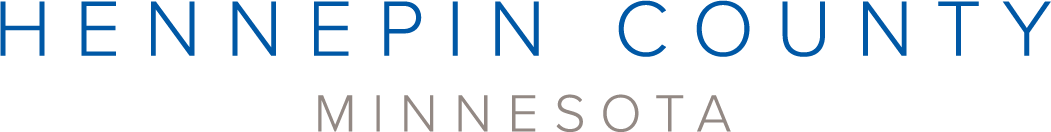 08-2022Addiction and recovery services extension requestsThis reauthorization is for Hennepin Health only. Instructions below.
Fax completed form to 612-466-9546*See modifier code descriptions on pg. 3Please explain below why client needs more time and specific clinical services provider will offer. Include: 1. Most recent progress notes2. Updated treatment plan3. Addendum, if needed______________________________________	            _________________              _________________________Counselor requesting extension (Print)               Date of request	            Counselor phone numberService start date/end date changesCurrent SA:        Line 1: Start Date_________	End Date_________	# Units_________               Line 2: Start Date_________	End Date_________	# Units_________Additional SA:    Line 1: Start Date_________	End Date_________	# Units_________                            Line 2: Start Date_________          End Date_________	#Units_________Approval/Denial___ Reauthorization approved         ___ Reauthorization deniedExplanation (if denied): Placing Authority Signature:  _________________________________		Date: ______________Directions for reauthorization requestIf you are requesting client move to another level of care (i.e. OP) in your facility or move to another program, do not use the extension request form. Instead, follow the instructions here. This form must be completely filled out.Client information: Client legal name/alias Date of birthSocial security numberPMI if available Chemical health provider: Name of programTelephone number of counselor making request or other contact number Admission date: The date the client started the programDimension rating: Admission and current ratingsAttached progress notes should clearly reflect the reason(s) for the current ratings. Refer to risk dimensions/placement decision forms when determining the risk factors and placement needs within your program. Include any Mental Health diagnoses and documentation from external or internal MH providers. Services requested: Projected client discharge dateNumber of days (residential) or hours (outpatient) the client has completedAdditional number of hours or days requested Modifiers: Any modifiers that may apply to the client  Code descriptions:HH: Co-occurringU4: Special PopulationsHA: AdolescentTG: Residential, HighTF: Residential, MediumUD: Residential, LowU6: Client w/ChildU5 Medical SvcUC: Co-occurring + Med. Svc.U8: MAT Dosing, Residential MethadoneU9: MAT Dosing, Residential other drugHK: commitment rate Narrative area Explain why the client needs more time.Explain what the provider is going to do to assist the client with their goals. Attach an addendum to the form if you need more space than provided to explain the reasons in full. This addendum can be legibly handwritten or typed. Program or level of care changeComplete an update/referral load documentProvide a filled out signed CPA formProvide a completed placement summaryHow to submit the above formsFax requests along with a completed CPA for any changes to 612-466-9546.Fax all requests for Drug Court and DWI Court clients to embedded social workers.Drug court fax 612-7665853DWI court fax 612-466-6803Client information                                                                      Client information                                                                      Client information                                                                      Name:                                         Social security #:                 Date of Birth:PMI (if available):Chemical health provider: ________________Phone #:  _______________Admission date: _________________Chemical health provider: ________________Phone #:  _______________Admission date: _________________Admission dimensions ratingsDimension 1. ___ 2.___ 3.___ 4. ___ 5. ___ 6. ___Current dimensions ratingsDimension 1. ___ 2.___ 3.___ 4. ___ 5. ___ 6. ___Current dimensions ratingsDimension 1. ___ 2.___ 3.___ 4. ___ 5. ___ 6. ___Dates of new servicesNumber of days/hours requestedAdditional number of days usedModifiers (circle)*HH    U4    HA    U8     TGTF   UD   U6   U5   UC   HK